 2021 Competitive event Schedule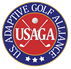 US Blind Golfers Association Open ChampionshipApril 8-11, 2021. Green Valley, ArizonaRegistration: http://www.usbga.net/TeeItUp Conquistador Para-Golf ChampionshipApril 19-23, 2021. Tucson, ArizonaRegistration: https://www.teeitup.net/events/conquistador-championship/North American One-Armed Golfers Association Spring Regional May 19-22, 2021 KentuckyLocation & registration link TBAUS Disabled Golf Association Open ChampionshipMay 23-27, 2021, Mesa, ArizonaRegistration: http://usdga.net/tournaments/  Kentucky Amputee Golf TournamentJune 4-6, 2021. Shelbyville, KentuckyRegistration link to comeIowa Amputee Golf Association TournamentJuly 9-11, 2021. Des Moines, IowaRegistration: https://iowaamputeegolf.com/registration/Maine Amputee Open Golf Championship and Sponsor ScrambleJuly 12-14, 2021. Brunswick, MaineRegistration link to comeMichigan Amputee Golf Association TournamentJuly 23-25, 2021. Three Rivers, MichiganRegistration: http://maga.golf/events/  Eastern Regional Amputee Golf Association TournamentAugust 1-3. 2021. Galloway, New JerseyRegistration: http://www.eagagolf.org/tournaments/  Wisconsin Amputee Golf Association TournamentAugust 13-15, 2021. Stoughton, WisconsinRegistration link to comePennsylvania Amputee OpenAugust 22-23,2021. Hanover, Pennsylvania.Registration: http://www.eagagolf.org/tournaments/  Midwestern Golf Association All-Disability OpenSeptember 10-12 2021 Tinley Park, IllinoisRegistration: http://www.mwaga.org/tournament-dates.htmlNorth American One Armed Golfers Association National Championship September 19-23, 2021. All other details to be announced soonMissouri Amputee Golf Association TournamentSeptember 24-26, 2021. Columbia, MissouriRegistration link to comeUS Blind Golf Association National ChampionshipOctober 3-7, 2021. Champions gate, FloridaRegistration link to comeConnecticut Amputee OpenOctober 11-12, 2021. Danbury, ConnecticutRegistration link to comeGeorgia State Golf Association Adaptive Golf ChampionshipOctober 14-16, 2021. Atlanta, GeorgiaRegistration: https://www.golfgenius.com/pages/2383992gsga.orgInvisible Shield Championship(TeeItUp)October 22-24, 2021. Las Vegas, NevadaRegistration link to comeNational Amputee Golf Association Open ChampionshipOctober 25-29, 2021. Las Vegas, NevadaRegistration link to comeU.S.A.G.A. ChampionshipNovember dates TBA Dallas, Fort worth Registration link TBA